Publish Your Self AssessmentYou will now attach and/or embed your self-assessment to the bottom of the blog post with the artifact you have chosen. You may choose to make this post private or public. After placing your artifact on a blog post, follow the instructions below.Categories - Self-AssessmentTags - Now tag your post using the tag that corresponds to the competency that you have written about. You can choose more than one. Please use lower case letters and be exact.#creativethinkingcc#communicationcc#criticalthinkingcc#socialresponsibilitycc#personalidentitycc#personalawarenessccUse the Add Document button located at the top of your post page and embed your self-assessment at the bottom of your blog post.Publish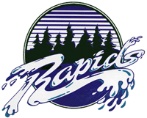 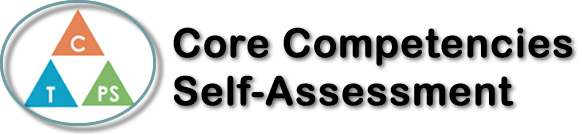 Name: Thea EricksonDate:  January 24, 2020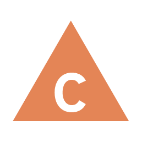 How does the artifact you selected demonstrate strengths & growth in the communication competency?In what ways might you further develop your communication competency?Self-ReflectionDescribe how the artifact you selected shows your strengths & growth in specific core competencies. The prompt questions on the left - or other self-assessment activities you may have done - may guide your reflection process.The passion project in photography was our final assignment, where we chose one of our photos that we took during the semester, and take 3 more photos that share 3 common themes and incorporated everything that we have learned during the course. This assignment helped me improve my creative thinking skills and my communication skills. It improved my creative thinking skills because I had to come up with the 3 similar themes that would unify the 4 images, which makes you have to plan out what you are going to do before going out to take the photos, and this helped my communication skills because for this assignment I chose to work with a model and do portraits, so  I had to talking with my model to make sure they understood what I wanted them to do for the specific photo.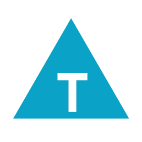 How does the artifact you selected demonstrate strengths & growth in the thinking competencies?In what ways might you further develop your thinking competencies?Self-ReflectionDescribe how the artifact you selected shows your strengths & growth in specific core competencies. The prompt questions on the left - or other self-assessment activities you may have done - may guide your reflection process.The passion project in photography was our final assignment, where we chose one of our photos that we took during the semester, and take 3 more photos that share 3 common themes and incorporated everything that we have learned during the course. This assignment helped me improve my creative thinking skills and my communication skills. It improved my creative thinking skills because I had to come up with the 3 similar themes that would unify the 4 images, which makes you have to plan out what you are going to do before going out to take the photos, and this helped my communication skills because for this assignment I chose to work with a model and do portraits, so  I had to talking with my model to make sure they understood what I wanted them to do for the specific photo.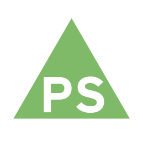 How does the artifact you selected demonstrate strengths & growth in the personal & social competencies?In what ways might you further develop your personal & social competencies?Self-ReflectionDescribe how the artifact you selected shows your strengths & growth in specific core competencies. The prompt questions on the left - or other self-assessment activities you may have done - may guide your reflection process.The passion project in photography was our final assignment, where we chose one of our photos that we took during the semester, and take 3 more photos that share 3 common themes and incorporated everything that we have learned during the course. This assignment helped me improve my creative thinking skills and my communication skills. It improved my creative thinking skills because I had to come up with the 3 similar themes that would unify the 4 images, which makes you have to plan out what you are going to do before going out to take the photos, and this helped my communication skills because for this assignment I chose to work with a model and do portraits, so  I had to talking with my model to make sure they understood what I wanted them to do for the specific photo.